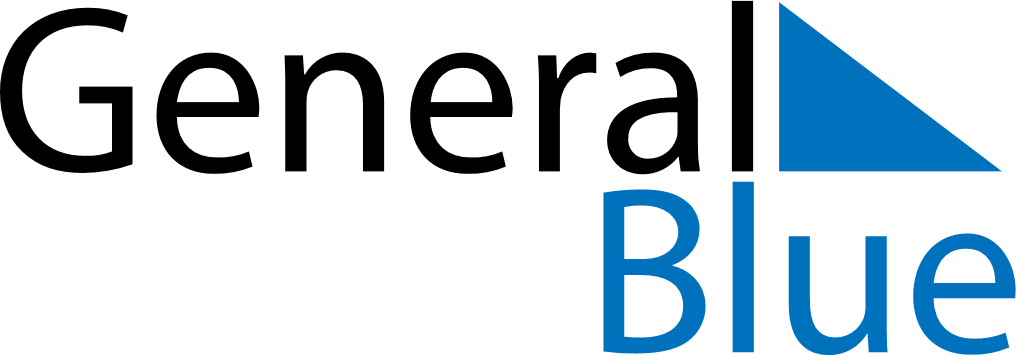 2027 – Q1Saint Barthelemy  2027 – Q1Saint Barthelemy  2027 – Q1Saint Barthelemy  2027 – Q1Saint Barthelemy  2027 – Q1Saint Barthelemy  JanuaryJanuaryJanuaryJanuaryJanuaryJanuaryJanuaryMONTUEWEDTHUFRISATSUN12345678910111213141516171819202122232425262728293031FebruaryFebruaryFebruaryFebruaryFebruaryFebruaryFebruaryMONTUEWEDTHUFRISATSUN12345678910111213141516171819202122232425262728MarchMarchMarchMarchMarchMarchMarchMONTUEWEDTHUFRISATSUN12345678910111213141516171819202122232425262728293031Jan 1: New Year’s DayFeb 8: Shrove MondayFeb 10: Ash WednesdayMar 7: Laetare SundayMar 26: Good FridayMar 28: Easter SundayMar 29: Easter Monday